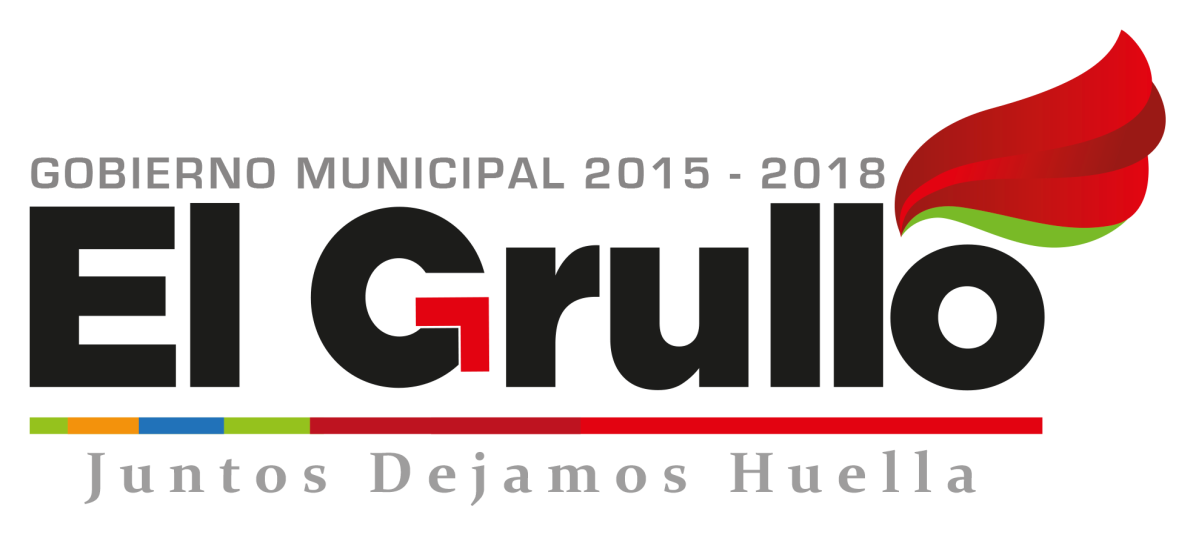 INFORMEMENSUAL DE ACTIVIDADESEnero  2017María Guadalupe Zamora Murillo.Director de Servicios Públicos Municipales.ÇDepartamentoLogros o actividades:Aseo PúblicoResultados del Programa de Separación de Residuos.Orgánicos: 241.930 TON.Inorgánica: 547.600 TON.Basura: 519.090 TON. Reportes atendidos: Orgánicos: 12Inorgánicos: 02Basura: 11Retirar animales muertos: 02 Artículos de limpieza entregados: 118Venta de inorgánicos del centro de acopio: Piezas: 2,312Kilos: 35,303Total: $40,459.55Parques y JardinesSe podaron las calles: Leopoldo López, Hidalgo, Obregón, Urbano Rosales, Manuel Doblado y Venustiano CarranzaServicios de poda en: Parque Jardines de Manantlán. Parque Santa Ana Chautempan, Andador, Alameda, Comedor Comunitario, Periférico, Predio donde se deposita la orgánica; el trompo, Jardín del Aguacate, El Cacalote, Casa de Salud de Ayuquila, Las Pilas. Se podaron las canchas. De La Laja, Ayuquila y la El Globo AlumbradoLámparas reparadas:118Servicios eléctricos en: Jardín del Aguacate, Oficina de Tesorería, Jardín Municipal, Glorieta salida a Gdl, Oficina de Presidencia, Bodega de presidencia antigua, Puestos del callejón del vicio, Unidad deportiva, cancha de las gradas, puente peatonal., Calle Xochimilco y Oficina del Secretario General. CementerioServicios realizados: 18Permisos de remodelación: 01Constancia de propiedad expedidas: 03Manifestaciones expedidas: 02Fosas nuevas vendidas: 01Fosas donadas: 00Ingreso: $3,195.00RastroSacrificios.Bovinos: 93Porcino: 1,040PinturaSe pintó en:    Se recibió apoyo con personal del Programa de Mano con Mano y se siguió pintando  el puente peatonal, camellones, topes, cruces peatonales en la zona centro, y en el DIF unas rampas.FontaneríaSe dieron servicio en: Secundaria de Ayuquila, Kínder María Montesori, Domo, Cancha el progreso, IMM, DIF, Alameda y oficina del presidente. 